Приложение F	к «Методическим рекомендациям по созданию и системе оценки качества интерактивных образовательных модулей в рамках непрерывного медицинского и фармацевтического образования»СЦЕНАРИЙ ПРОХОЖДЕНИЯ ИОМНазвание ИОМ:Состав учебных материалов:Состав контрольно-измерительных материалов:Сценарий прохождения ИОМ Вариант 1. ИОМ-Т: учебный материал в виде презентации/презентации с аудио/видеокомпонентом/аудиолекции/видеолекции + БТЗ.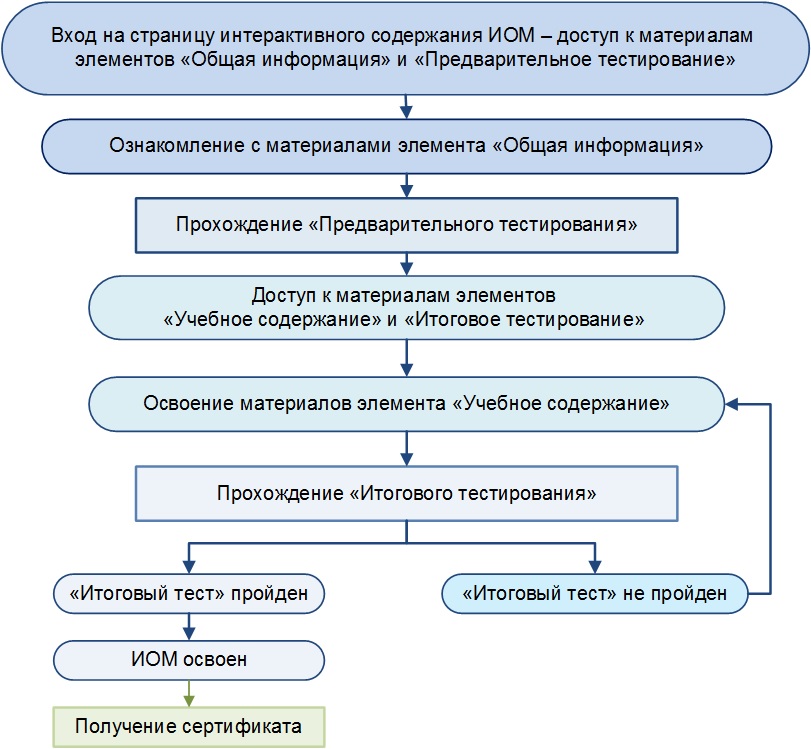 Согласовано:Вариант 2. ИОМ-Т: учебный материал в виде презентации/презентации с аудио/видеокомпонентом/аудиолекции/видеолекции  + простые ИСЗ + БТЗ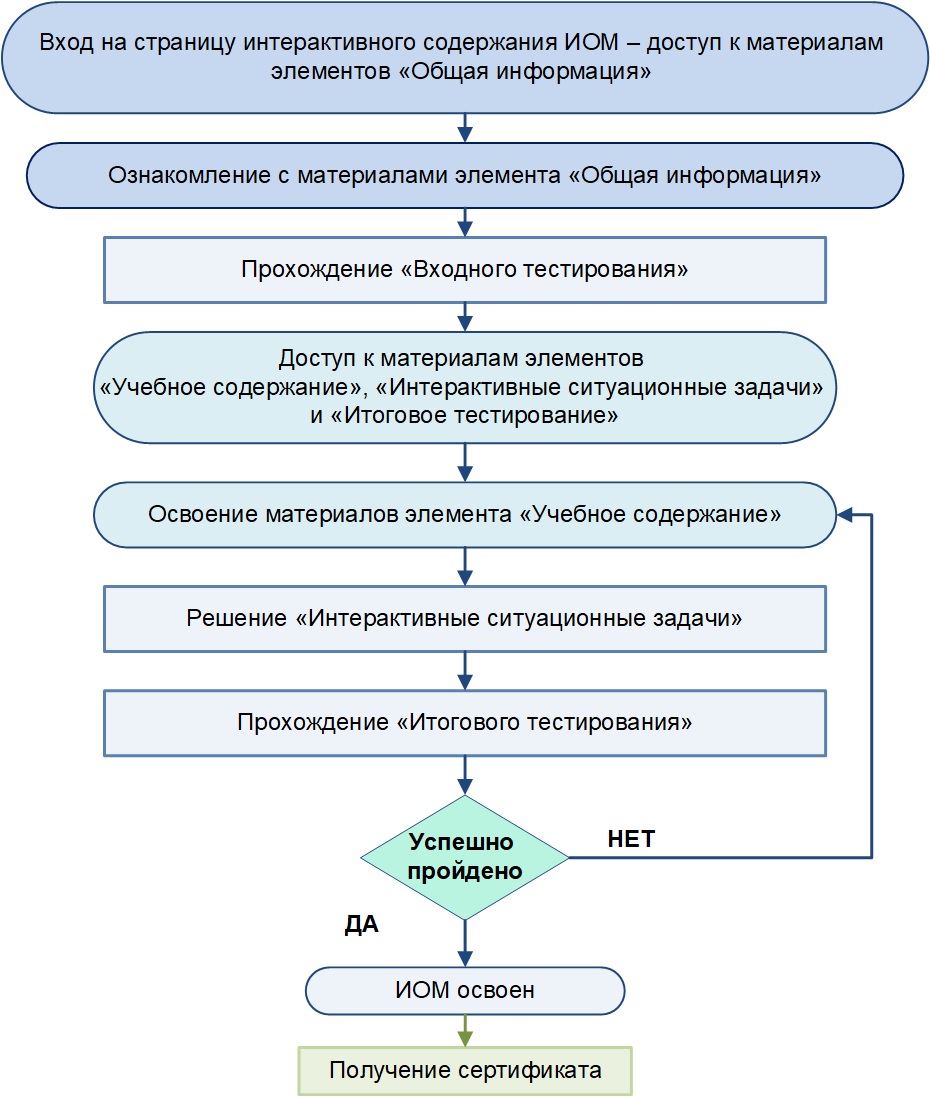 Согласовано:Вариант 3. ИОМ-Т: учебный материал в виде презентации/презентации с аудио/видеокомпонентом/аудиолекции/видеолекции  + простые ИСЗ + БТЗ. В зависимости от результатов прохождения предварительного тестирования появляется доступ к разным ученым материалам.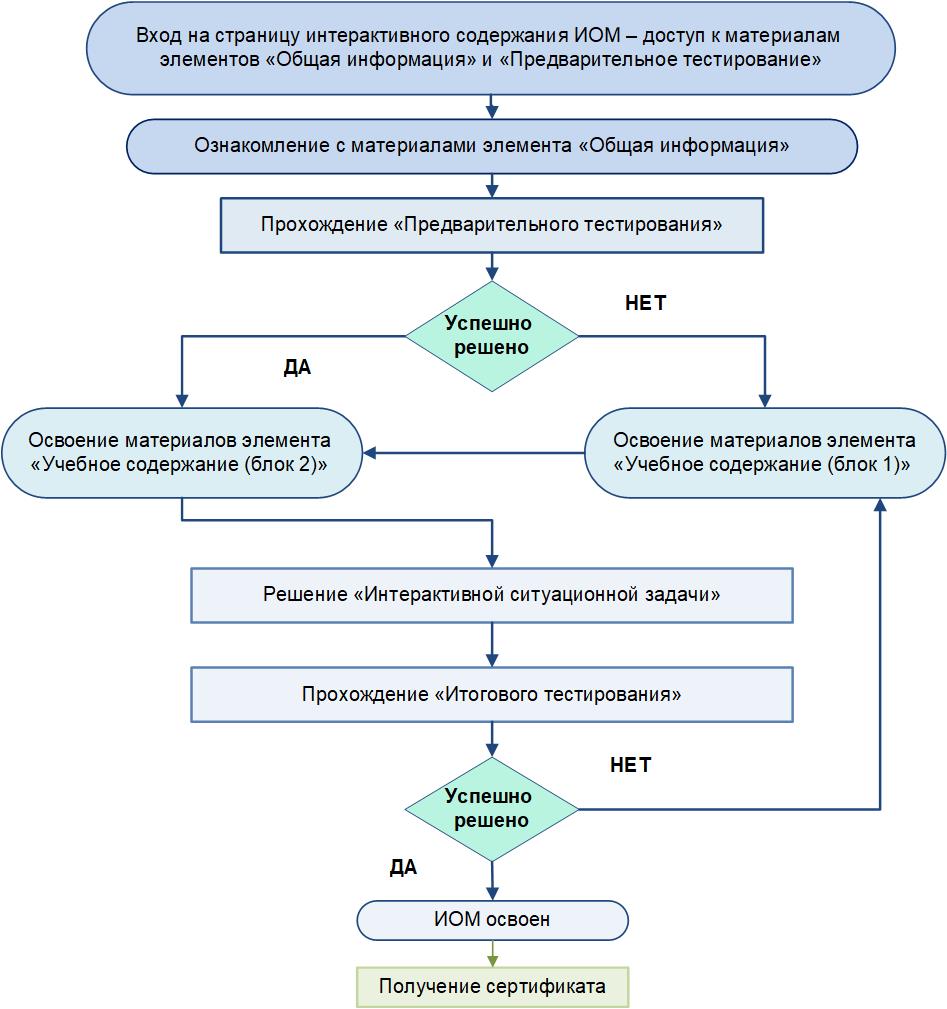 Согласовано:Вариант 4. ИОМ-ИСЗ: одна сложная разветвленная ИСЗ + доп.материалы (презентация, клинические рекомендации и др.)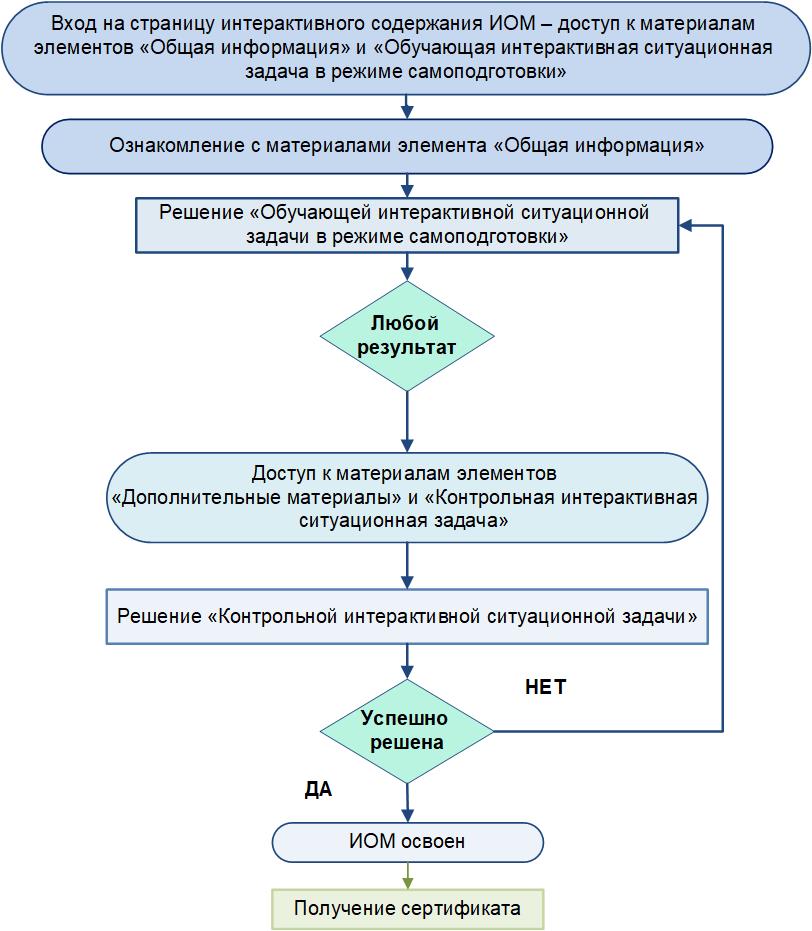 Согласовано:Вариант 5. ИОМ-тренинг: несколько сложных ИСЗ (не менее 2), часть из которых используется для обучения, другая часть для контроля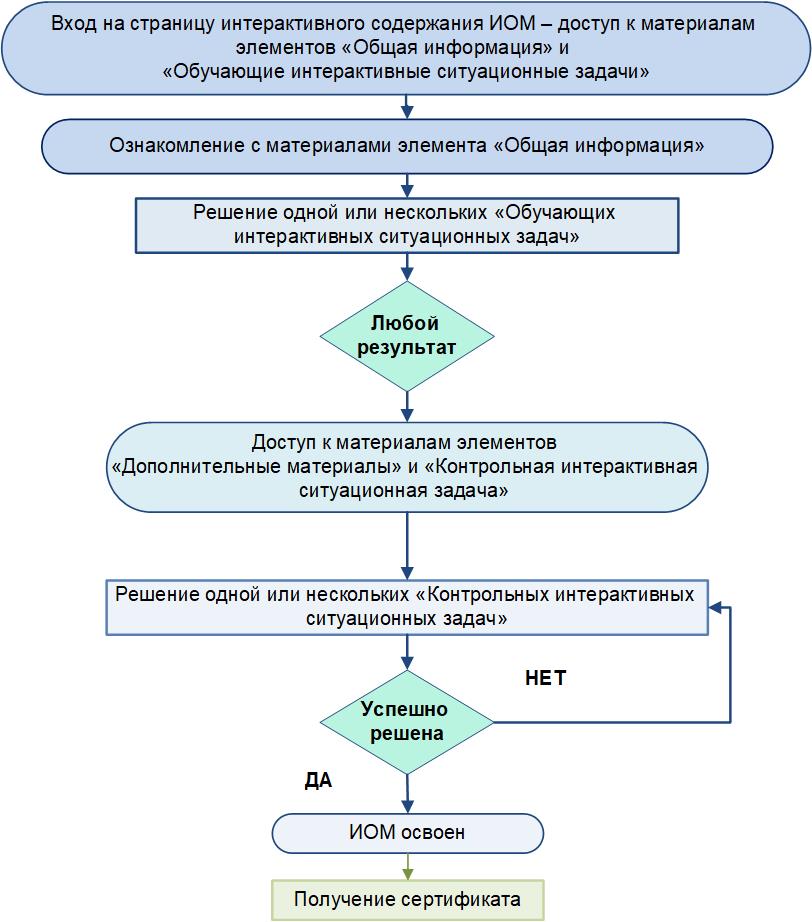 Согласовано:№ п/пВид материаловНаличие (указать да/нет)Количественные характеристики1Учебная презентация __знаков; ___слайдов2Интерактивные ситуационные задачи с линейным сценарием (простые ИСЗ)_____задач3Аудио/видеокомпоненты____компонентов____минут (суммарно)4Планируется аудиолекция (запись аудиосопровождения учебной презентации)На базе РНИМУ/на базе Ответственной организации - выбрать5Планируется видеолекция (запись видеосопровождения учебной презентации)На базе РНИМУ/на базе Ответственной организации - выбрать6Учебный фильм____минут7Интерактивная ситуационная задача с разветвленным сценарием___тестовых заданий№ п/пВид материаловНаличие (указать да/нет)Количественные характеристики1Банк тестовых заданий ___тестовых заданий2Интерактивные ситуационные задачи с линейным сценарием (простые ИСЗ)_____задачДолжность руководителя кафедры/подразделения организации, где работает автор/составитель ИОМ_________________(подпись)/_________________/(ФИО )Должность руководителя кафедры/подразделения организации, где работает автор/составитель ИОМ_________________(подпись)/_________________/(ФИО )Должность руководителя кафедры/подразделения организации, где работает автор/составитель ИОМ_________________(подпись)/_________________/(ФИО )Должность руководителя кафедры/подразделения организации, где работает автор/составитель ИОМ_________________(подпись)/_________________/(ФИО )Должность руководителя кафедры/подразделения организации, где работает автор/составитель ИОМ_________________(подпись)/_________________/(ФИО )